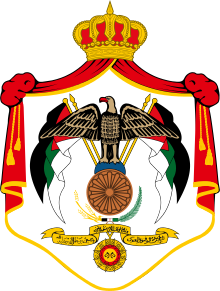 المملكة الأردنية الهاشميةسفارة المملكة الأردنية الهاشمية/ القاهرةالملحقية الثقافيةأنموذج الحصول على كتاب عدم ممانعة للدراسة في مدارس جمهورية مصر العربيةمعلومات شخصيةالمستوى الدراسي السابقالمستوى الدراسي المطلوبأقر بأن جميع المعلومات الواردة أعلاه صحيحة وأن جميع الأوراق المصدقة الواردة أدناه صحيحة ومصدقة حسب الأصول وأن ألتزم بالتعليمات والأنظمة الصادرة عن وزارة التربية والتعليم الأردنية.الأوراق المطلوبةجهات التصديقالشهادات الصادرة عن المدارس الأردنية    وزارة التربية والتعليم/وزارة الخارجية الأردنية/السفارة المصرية في عمانالشهادات الصادرة عن المدارس غير الأردنيةوزارة التربية في بلد الدراسة/خارجية الدولة المعنية/ البعثة الدبلوماسية للمملكة الأردنية الهاشمية/ سفارة جمهورية مصر العربيةالشهادات الصادرة عن مدارس جمهورية مصر العربية الشقيقةوزارة التربية المصرية/ الخارجية المصريةاسم الطالبالرقم الوطنيتاريخ الميلادرقم الهاتفاخر صف درسة الطالباسم المدرسةبلد الدراسةالعام الدراسي السابقاسم المدرسةالإدارة التعليمية التي تتبع لها المدرسةالصف المطلوب العام الدراسياسم مقدم الطلب:التوقيع:التاريخ:ملاحظاتموجود/غير موجودالوثائقصورة جواز السفر/غير مصدقشهادة اخر سنة درسها الطالب/مصدقةوثيقة انتقال الطالب من وزارة التربية والتعليم الأردنية/مصدقة